INDICAÇÃO Nº 6510/2017Sugere ao Poder Executivo Municipal que proceda a revitalização da sinalização de solo na Rua João Lino defronte ao nº 91 no Centro. (A)Excelentíssimo Senhor Prefeito Municipal, Nos termos do Art. 108 do Regimento Interno desta Casa de Leis, dirijo-me a Vossa Excelência para sugerir ao setor competente que proceda a revitalização da sinalização de solo na Rua João Lino defronte ao nº 91 no Centro.Justificativa:Fomos procurados por munícipes solicitando essa providencia, pois, a referida sinalização está apagada causando transtornos e riscos de acidentes.Plenário “Dr. Tancredo Neves”, em 03 de Agosto de 2017.José Luís Fornasari                                                  “Joi Fornasari”Solidariedade                                                    - Vereador -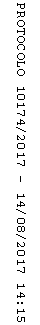 